Food Allergy/Intolerance Notification FormThis form should be completed by the parent or guardian of pupils under the age of 18 (By signing this form, you confirm you are providing accurate information that is true to the best of your knowledge)Name of Pupil…………………………………………………………………………	Affix photo here	Class……………………………………………………………………………………….Teacher………………………………………………………………………………….Date………………………………………………………………………………………(This information will be reviewed at the start of every term. Please notify us of any changes.)Does your child have an allergy or intolerance to any of the following allergens?	 Yes  	  Please tick the relevant box or boxes below	Peanuts				Celery				Cereals (Gluten)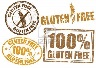 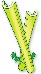 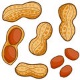 	Milk				Sesame				Soya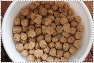 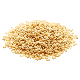 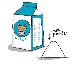 	Nuts				Molluscs			Mustard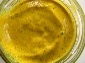 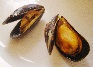 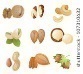 	Eggs				Crustaceans			Sulphites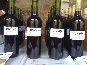 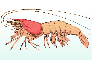 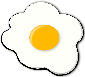 	Fish				Lupin				Other (Please State):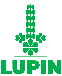 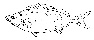 									…………………………………………When were you first aware your child has an allergy/intolerance? ........................................................When did your child last react to the allergen? .......................................................................................What symptoms were present? ..............................................................................................................……………………………………………………………………………………………………………………………………………………………What treatment was given? ....................................................................................................................How long did the reaction last? ...............................................................................................................Were paramedics involved? ....................................................................................................................Did the child attend hospital? ..................................................................................................................Was the food allergen actually eaten? ....................................................................................................What kind of food (e.g. a type of fish) was involved? ..............................................................................Was it an ingredient of the food? ............................................................................................................Was it as a result of cross contamination? ..............................................................................................Was it as a result of coming into close contact with others who have eaten or come into contact with the allergen?………………………………………………………………………………………………………………………………………………………......Has this allergy/intolerance been medically diagnosed?	Yes		NoIf not, are they awaiting diagnosis?   Yes  □    No         □Date of diagnosis…………………………………………………   Hospital……………………………………………………………….Medical evidence provided?	Yes	    No	       Attached?	    Yes	         NoDoes your child require medication?	Yes	      No	Which medication? ..................................................................................................................................How is it administered? ...........................................................................................................................Does it have a Use By date? .....................................................................................................................I confirm that the information supplied within this document is correct. Any changes in my child’s allergy/intolerance status will immediately be notified to the school catering manager.Name of Parent/Guardian completing this form………………………………………………………………………………….Address……………………………………………………………………………………………………………………………………………….Contact Telephone Number……………………………………………………………………………………………………………………………………………………………………………………………………………………………………………………………………………….For office use only…………………………………………………………………………………………………………………………………………………………….Review Date: …………………………………     Any changes -   Yes □ (complete new form) No  □ Review Date: …………………………………     Any changes -   Yes □ (complete new form) No  □ 